О назначении собственнику земельного участка из земель сельскохозяйственного назначения наказания в виде обязательных работ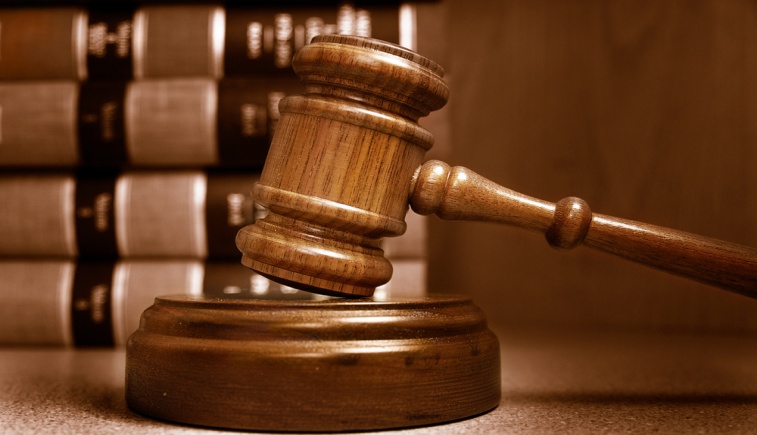 В августе 2017 года государственным инспектором отдела государственного земельного надзора Управления Россельхознадзора по Республике Башкортостан в ходе проведения плановой выездной проверки в отношении собственников земельного участка из земель сельскохозяйственного назначения, было выявлено нарушение земельного законодательства Российской Федерации.На земельном участке из земель сельскохозяйственного назначения, расположенном в границах муниципального района Белорецкий район Республики Башкортостан, не проводились агротехнические мероприятия по обработке почвы. В результате чего участок зарос сорной травянистой растительностью. За данное нарушение гражданка, являющаяся собственником земельной доли в составе данного участка, была привлечена к административной ответственности по ч. 2 ст. 8.7 КоАП РФ, с наложением административного штрафа в размере 20000 рублей.В соответствии с ч .1 ст. 32.2 КоАП РФ административный штраф должен быть уплачен не позднее 60 дней со дня вступления постановления в законную силу. Однако нарушительница не выполнила указанные требования об уплате административного штрафа, тем самым своим бездействием совершила административное правонарушение.По истечении указанного срока должностным лицом отдела государственного земельного надзора Управления Россельхознадзора по Республике Башкортостан составлен протокол об административном правонарушении по ч. 1 ст. 20.25 КоАП РФ. Материалы дела были направлены для дальнейшего рассмотрения в судебный участок № 1 по Белорецкому району Республики Башкортостан.24 января 2018 года мировой судья, изучив материалы дела, постановил признать гражданку-собственника земельного участка виновной в совершении административного правонарушения, предусмотренного ч. 1 ст. 20.25 КоАП РФ, и назначил административное наказание в виде обязательных работ на срок двадцать часов.